Инструкция по импорту данных из файла Excel в отчет «СведенияУчТерпевтов»В первичной отчетности находите отчет «СведенияУчТерпевтов» на нужную дату. Если в отчет нужно внести изменения по терапевтическим участкам (изменить наименование участка, добавить или удалить участок), то следует зайти в отчет в трафарет «1. Еженедельный» и внести изменения по участкам, закрыть отчет с сохранением изменений. Если изменения не требуются, то пункт нужно пропустить и перейти к пункту 3.Далее следует встать на отчет, щёлкнуть правой кнопкой мышки и выбрать команду Загрузка/выгрузка -> Выгрузить отчеты в Excel (рис. 1).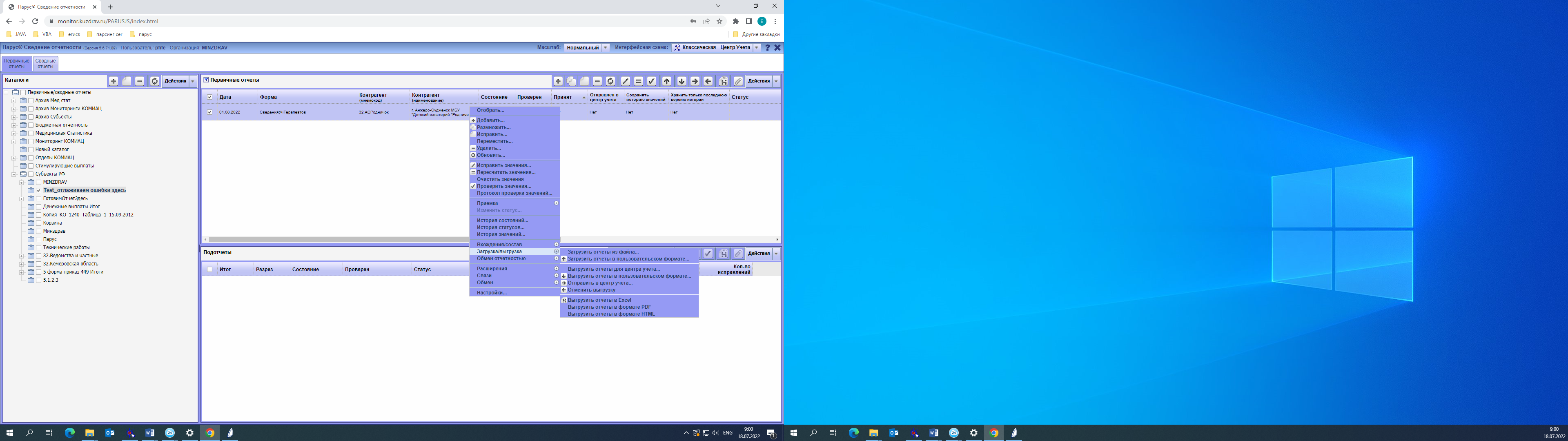 Рис. 1. Выгрузка в ExcelНастройки выгрузки должны быть выставлены следующим образом (Рис. 2)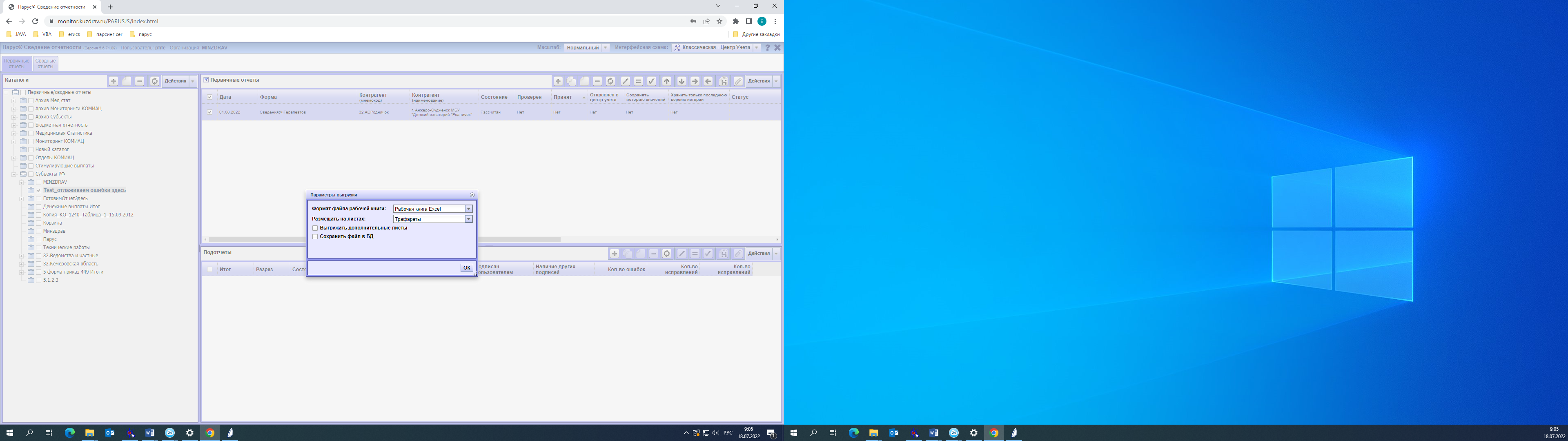 Рис.2 Настройки выгрузки в ExcelНажмите ОК. Начнется процесс выгрузки и в браузере откроется пустая белая страница, по завршении процесса эта страница закроется Найдите скачанный файл в формате Excel и внесите данные на листы 1. Еженедельный и 2. Ежемесячный. Обращаем ваше внимание, что данные следует вносить в ячейки, отмеченные в данной иструкции зеленым цветом (рис. 3, рис. 4). Нельзя добавлять, удалять строки и столбцы, иначе результ импорта будет некорректным.Рис. 4. Трафарет 1. Еженедельный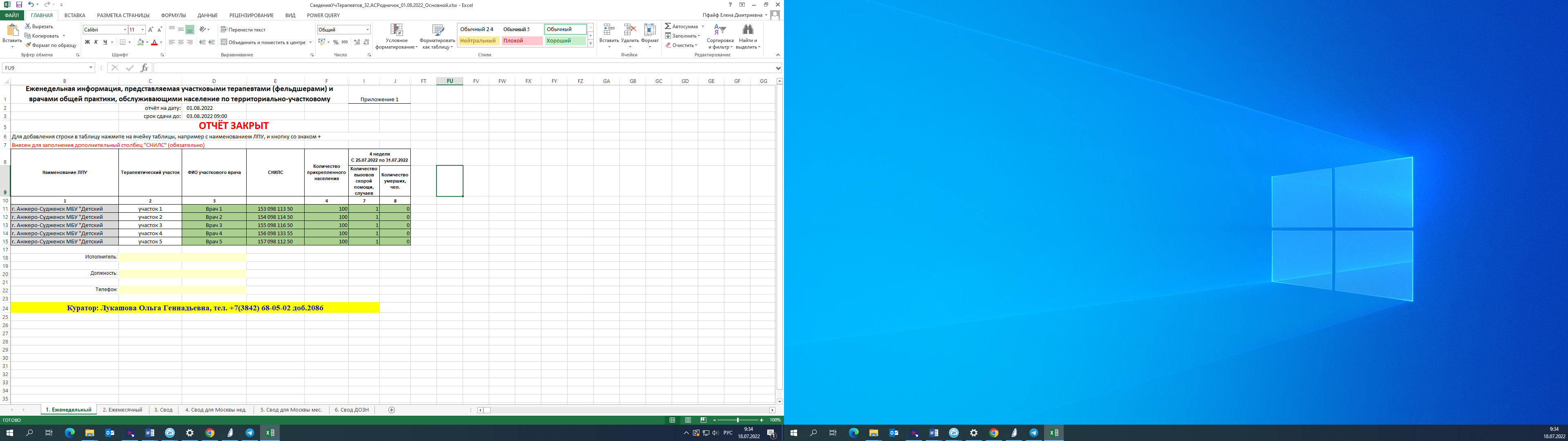 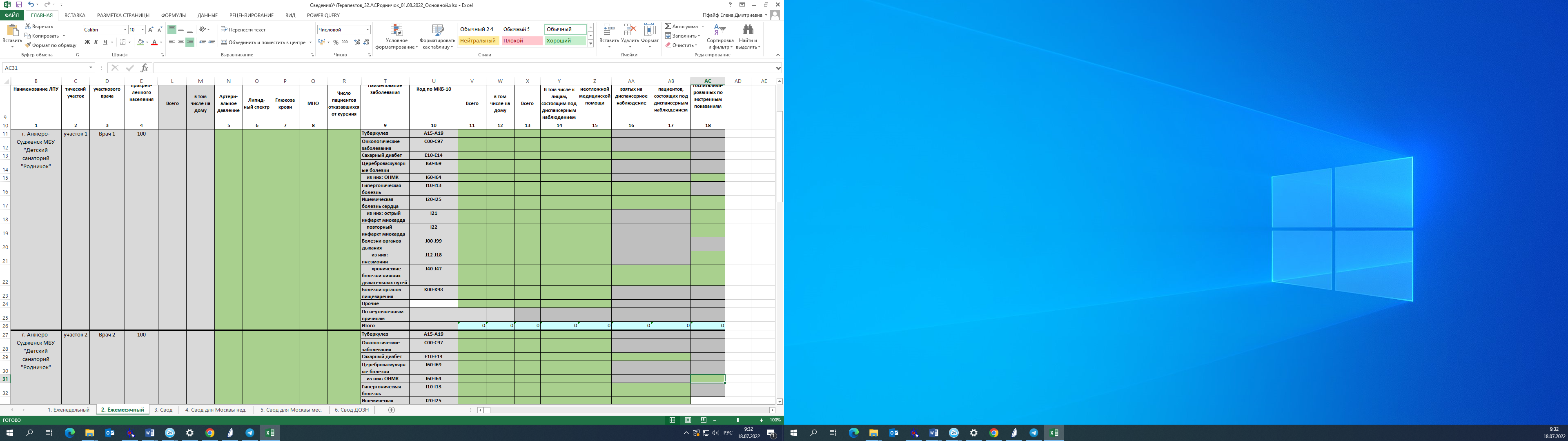 Рис. 5. Трафарет 2. ЕжемесячныйПосле заполнения данных следует щелкнуть по отчету правой кнопкой мыши и из контекстного меню выбрать команду Расширения –> Пользовательские процедуры -> Импорт отчета "СведенияУчТерапевтов" из файла EXCEL. В открывшейся форме нажмите кнопку "Выберите файл" и в открывшемся окне выберите файл отчета с заполненными сведениями. 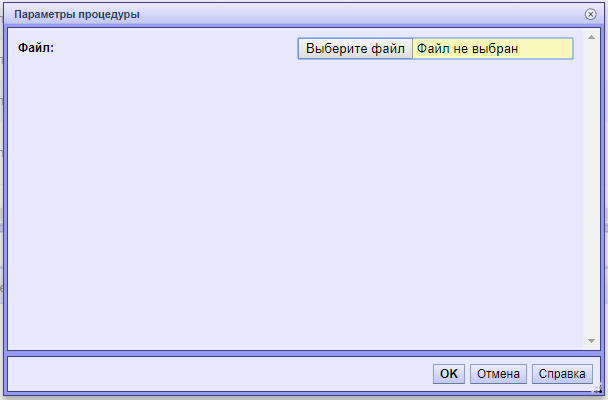 Рис. 6 Загрузка файлаПосле нажатия кнопки ОК дождитесь сообщения "Импорт завершен". 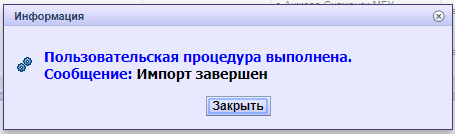 Рис.7. Сообщение о завершении импорта.Далее следует зайти в отчет и проверить правильность импортированных данных. 